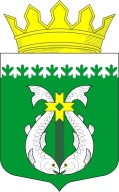 РОССИЙСКАЯ ФЕДЕРАЦИЯРЕСПУБЛИКА КАРЕЛИЯСОВЕТ СУОЯРВСКОГО МУНИЦИПАЛЬНОГО ОКРУГАXX сессия                                                                                                   I созывРЕШЕНИЕ15.02.2024                                                                                                     № 241О результатах работы районной жилищной комиссии в Суоярвском муниципальном округе за 2023 годЗаслушав информацию о результатах работы районной жилищной комиссии в Суоярвском муниципальном округе за 2023 год, Совет Суоярвского муниципального округа Р Е Ш И Л:Информацию о результатах работы районной жилищной комиссии в Суоярвском муниципальном округе в 2023 году принять к сведению (прилагается).Решение подлежит размещению на официальном интернет-портале Суоярвского муниципального округа в информационно-телекоммуникационной сети «Интернет».Решение вступает в силу со дня его подписания.Председатель Совета Суоярвского муниципального округа                                          Н.В. ВасенинаГлава Суоярвского муниципального округа                                                                  Р.В. Петров	    приложение к решению СоветаСуоярвского муниципальногоокруга от 15.02.2024 № 241Информация о результатах работы районной жилищной комиссии в Суоярвском муниципальном округе за 2023 год  В рамках исполнения полномочий в сфере жилищного законодательства, в соответствии с Федеральным законом № 131-ФЗ  от  06.10.2006 г.  «Об общих принципах организации местного самоуправления в Российской Федерации»:Жилищная комиссия:Проведено 63 заседания  районной  жилищной  комиссии,  на  которых:- 14 семей поставлено  на  учет,  в качестве  нуждающихся  в  жилом  помещении (Суоярви г. -2, Найстенъярви п. - 3, Поросозеро -1,   Лахколампи – 3, без регистрации – 1, Леппясюрья – 1, Суоёки – 1, Лоймола – 1, Тойвола– 1)- 6 семей снято с учета, в качестве нуждающегося в жилом помещении (Костомукса -  1, Пийтсиеки – 1, Лахколампи – 1, Леппясюрья – 1, Тойвола – 1, без регистрации - 1).-   заключено 110 договоров  социального  найма жилых  помещений (Суоярви-38, Найстенъярви -12, Тойвола- 3, Поросозеро -10., Лахколампи – 11, Соанлахти – 1, Вегарус – 2, Пийтсиеки- 4, Лоймола – 10, Суоёки – 8, Райконкоски – 1,Турханваара – 2, Суйстамо – 1, Костомукса – 1, Леппясюрья - 6 ).- предоставлено  гражданам 289 жилых  помещений  по  договорам  социального  найма - Суоярви – 264 ж.п., Петрозаводск - 3 ж.п., Янишполе – 1  Кондопога – 20, Найстенъярви – 1          За  12 месяцев 2023  решениями межведомственной комиссии  в Суоярвском муниципальном округе  признано аварийными  и подлежащими сносу  117 многоквартирных домов. (Срок расселения до 31.12.2033). Из них 110 домов – район, 7 домов – город.